March , 28 , 2021March , 28 , 2021March , 28 , 2021March , 28 , 2021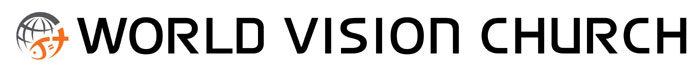 The field of answers of 1st 2nd 3rd RUTC Field of the 237 nations’ empty placeThe field of answers of 1st 2nd 3rd RUTC Field of the 237 nations’ empty placeGospelization, establishment of the throne, establishment of summit(matthew 28:18~20)Gospelization, establishment of the throne, establishment of summit(matthew 28:18~20)Gospelization, establishment of the throne, establishment of summit(matthew 28:18~20)Gospelization, establishment of the throne, establishment of summit(matthew 28:18~20)The Mountain where Jesus had directed them (Matthew 28:16~20)The Mountain where Jesus had directed them (Matthew 28:16~20)The Mountain where Jesus had directed them (Matthew 28:16~20)This Week’s Pulpit Message(Rev. Joseph Kwak)  16 Now the eleven disciples went to Galilee, to the mountain to which Jesus had directed them. 17 And when they saw him they worshiped him, but some doubted. 18 And Jesus came and said to them, “All authority in heaven and on earth has been given to me. 19 Go therefore and make disciples of all nations, baptizing them in the name of the Father and of the Son and of the Holy Spirit, 20 teaching them to observe all that I have commanded you. And behold, I am with you always, to the end of the age.”■ Introduction ■1. Before the resurrection /After the resurrection  -the resurrection of Jesus proves that Jesus is the Christ2. There were some people who doubted the  resurrection of Jesus■ Main subject ■1. The Mountain where Jesus had directed them  - a place of concentration (mark 9:29; And he said to them, “This kind cannot be driven out by anything but prayer”)1) “all authority in heaven and on earth” - Jesus Christ conquered death2) “disciples of all nations” - verse 20: I am with you always, to the end of the age3) “all nations” – God has prepared disciples of all nations4) the biblical method of evangelism – the way of raising disciples2. Biblical Evangelism Strategy1) “you” (disciples) – the one who believes Jesus’ resurrection2) “go” (fields, 237 nations and 5,000 tribes)- go to the field and find the disciples that Godhas prepared3) “make disciples” (a ‘system’ that is consistent) (1) we need to do word movement - share the Gospel with other people.  (2) we need to have a consistent time and spacefor word movement4) “baptizing them” – help them to experience the work of God,become a member of the church 5) “observe” – reproduction (disciples such as Aquila and Priscilla, Jason and Lydia)3. What should we focus on?1) focus on the Gospelizaton – with the authority of heaven and the Earth, Jesus is always with us. Meditate on this until the assurance of resurrection comes upon us2) focus on the establishment of throne - the Holy spirit is working in the world through us: spiritual network3) focus on the establishment of historical summit –if you enjoy the blessing of Gospelization and the  Establishment of throne then uniqueness andthe work of recreation will come upon your work. Also, you will save your field without fighting.  (skill and culture summit)4) focus on the biblical method of evangelism – pray so that it will take place in your life  (Act 16:13; And on the Sabbath day we went outside the gate to the riverside, where we supposed there was a place of prayer,)■ Conclusion ■1. Do not doubt the resurrection of Jesus2. Pray regarding the resurrection and the Biblical  evangelism strategy3) “make disciples” (a ‘system’ that is consistent) (1) we need to do word movement - share the Gospel with other people.  (2) we need to have a consistent time and spacefor word movement4) “baptizing them” – help them to experience the work of God,become a member of the church 5) “observe” – reproduction (disciples such as Aquila and Priscilla, Jason and Lydia)3. What should we focus on?1) focus on the Gospelizaton – with the authority of heaven and the Earth, Jesus is always with us. Meditate on this until the assurance of resurrection comes upon us2) focus on the establishment of throne - the Holy spirit is working in the world through us: spiritual network3) focus on the establishment of historical summit –if you enjoy the blessing of Gospelization and the  Establishment of throne then uniqueness andthe work of recreation will come upon your work. Also, you will save your field without fighting.  (skill and culture summit)4) focus on the biblical method of evangelism – pray so that it will take place in your life  (Act 16:13; And on the Sabbath day we went outside the gate to the riverside, where we supposed there was a place of prayer,)■ Conclusion ■1. Do not doubt the resurrection of Jesus2. Pray regarding the resurrection and the Biblical  evangelism strategy3) “make disciples” (a ‘system’ that is consistent) (1) we need to do word movement - share the Gospel with other people.  (2) we need to have a consistent time and spacefor word movement4) “baptizing them” – help them to experience the work of God,become a member of the church 5) “observe” – reproduction (disciples such as Aquila and Priscilla, Jason and Lydia)3. What should we focus on?1) focus on the Gospelizaton – with the authority of heaven and the Earth, Jesus is always with us. Meditate on this until the assurance of resurrection comes upon us2) focus on the establishment of throne - the Holy spirit is working in the world through us: spiritual network3) focus on the establishment of historical summit –if you enjoy the blessing of Gospelization and the  Establishment of throne then uniqueness andthe work of recreation will come upon your work. Also, you will save your field without fighting.  (skill and culture summit)4) focus on the biblical method of evangelism – pray so that it will take place in your life  (Act 16:13; And on the Sabbath day we went outside the gate to the riverside, where we supposed there was a place of prayer,)■ Conclusion ■1. Do not doubt the resurrection of Jesus2. Pray regarding the resurrection and the Biblical  evangelism strategycopyright ⓒ World Vision presbyterian church for world evangelization copyright ⓒ World Vision presbyterian church for world evangelization copyright ⓒ World Vision presbyterian church for world evangelization copyright ⓒ World Vision presbyterian church for world evangelization 489, Yudeung-ro, Seo-gu, Daejeon, Republic of Korea (282-6, Yongmun-dong)  Tel. 042-824-2004 http://www.worldvisionch.org489, Yudeung-ro, Seo-gu, Daejeon, Republic of Korea (282-6, Yongmun-dong)  Tel. 042-824-2004 http://www.worldvisionch.org489, Yudeung-ro, Seo-gu, Daejeon, Republic of Korea (282-6, Yongmun-dong)  Tel. 042-824-2004 http://www.worldvisionch.org489, Yudeung-ro, Seo-gu, Daejeon, Republic of Korea (282-6, Yongmun-dong)  Tel. 042-824-2004 http://www.worldvisionch.org